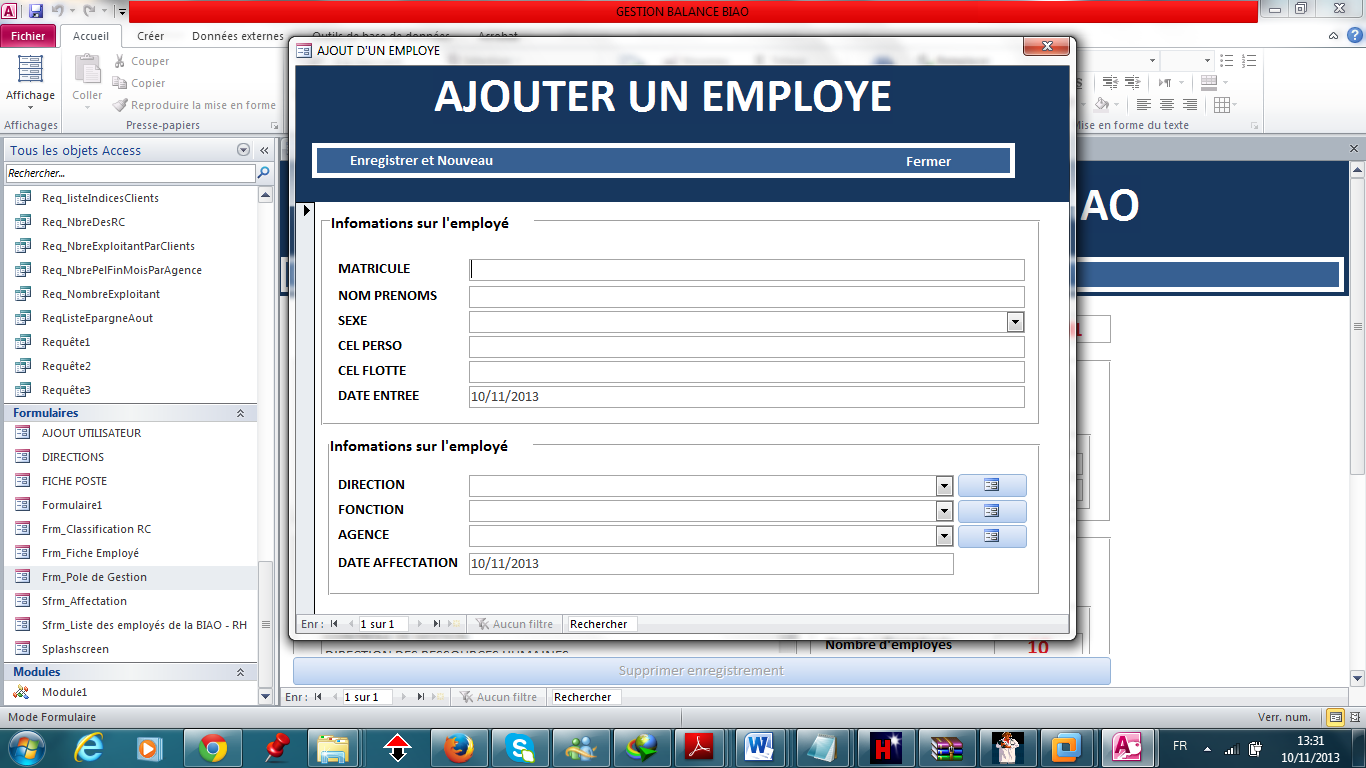 La table AFFECTATIONS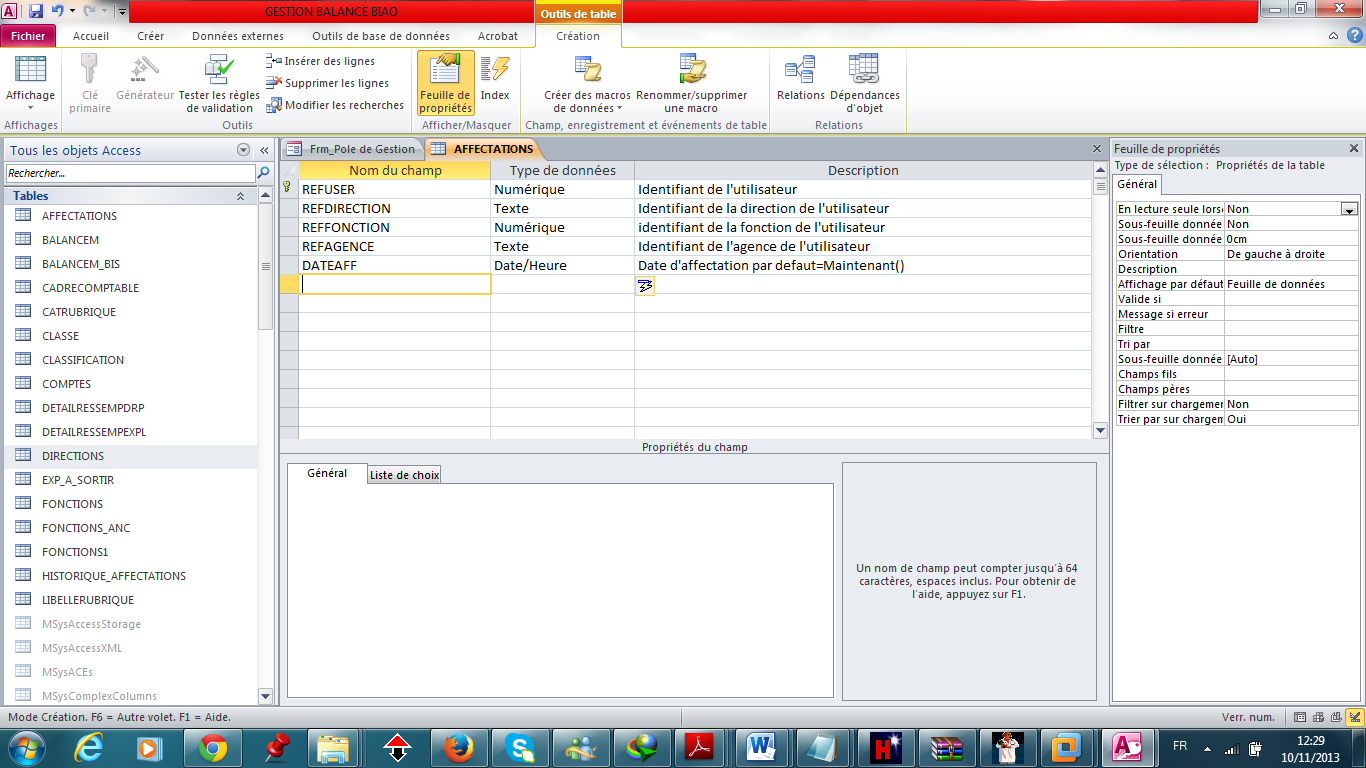 Table HISTORIQUE_AFFECTATIONS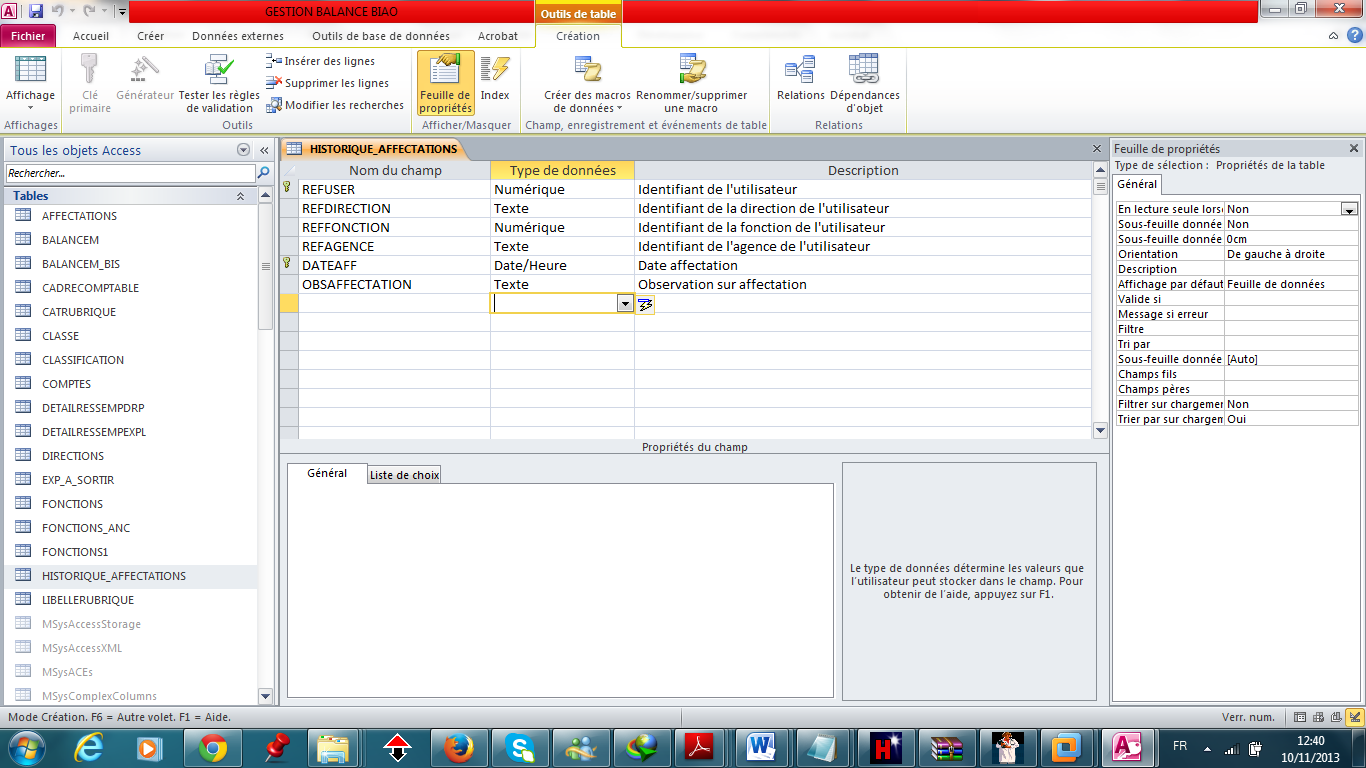 Table Tbl_BASCULEMENT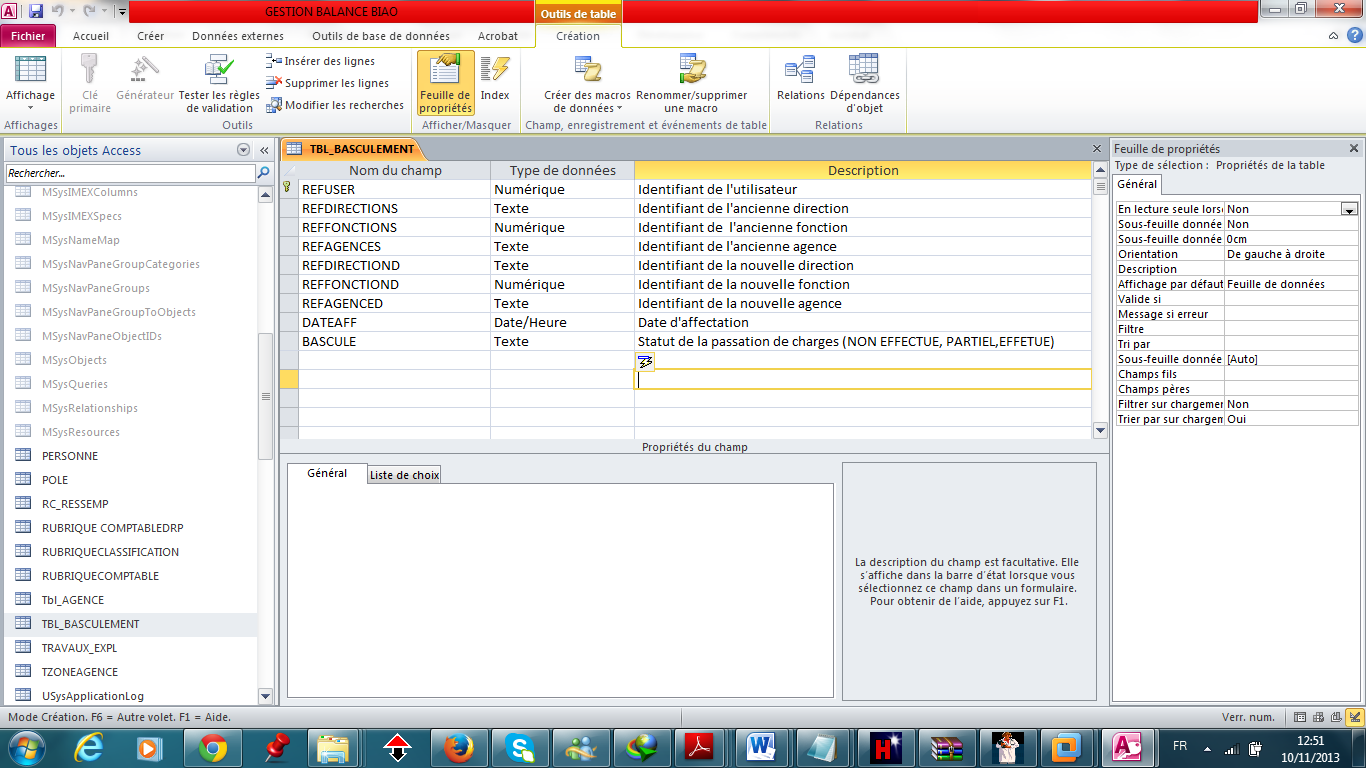 Table Tbl_BASCULEMENT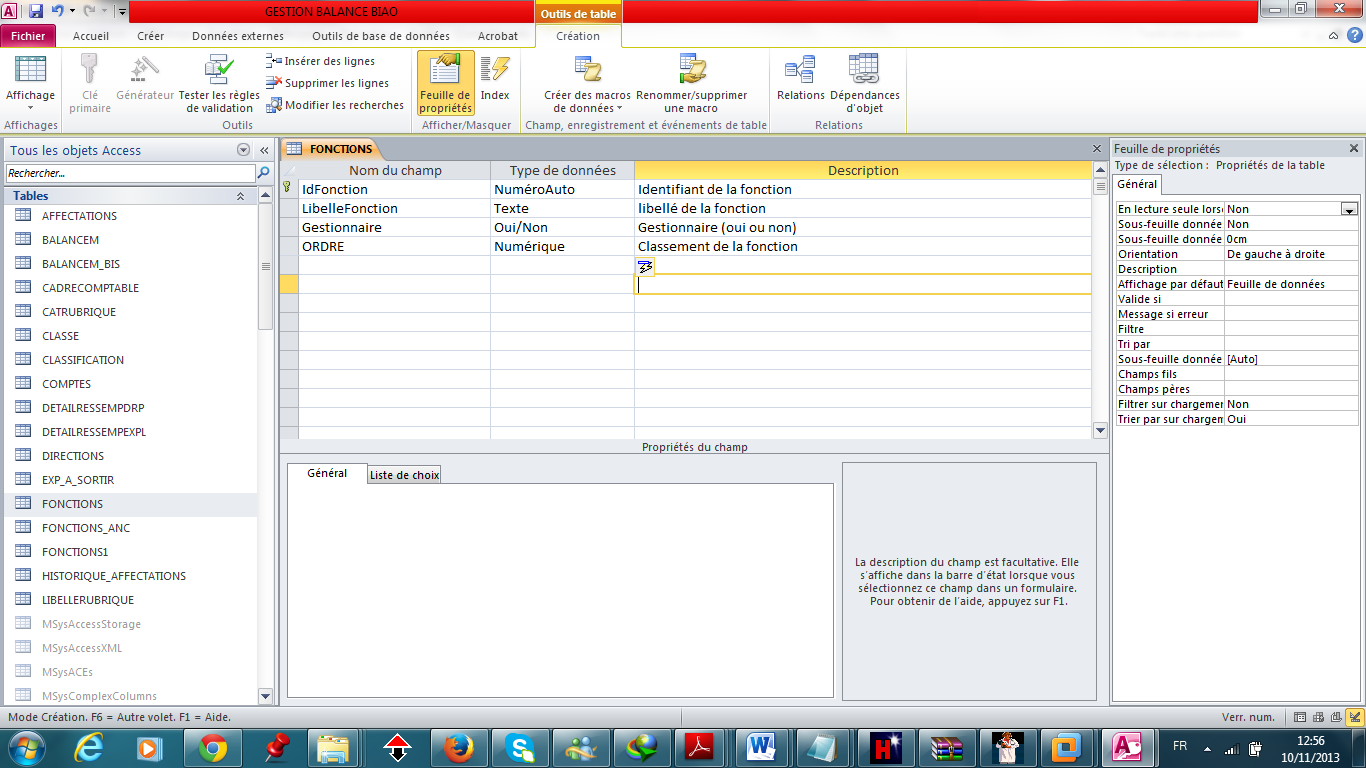 Table FONCTIONS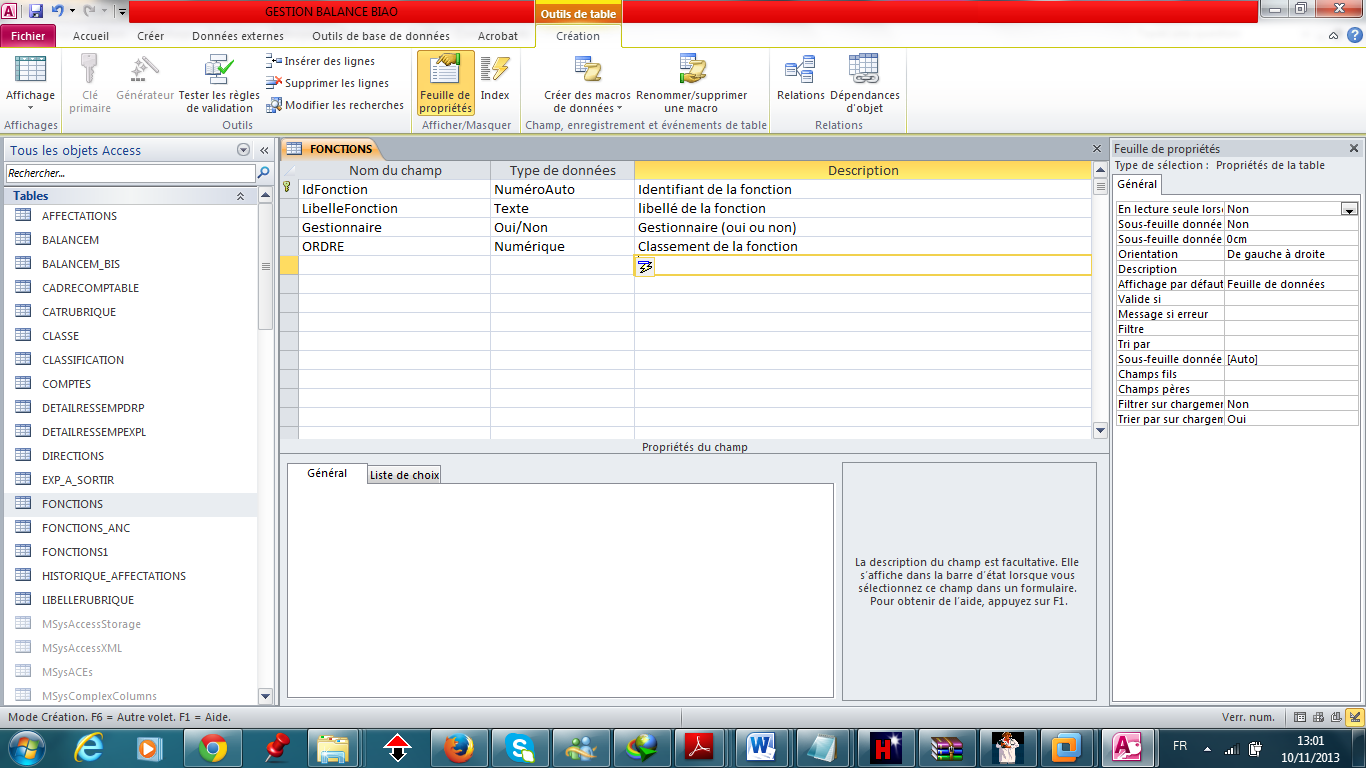 Macro<?xml version="1.0" encoding="UTF-16" standalone="no"?><DataMacros xmlns="http://schemas.microsoft.com/office/accessservices/2009/11/application"><DataMacro Event="AfterInsert"><Statements><Action Name="SetLocalVar"><Argument Name="Name">VarUser</Argument><Argument Name="Value">[REFUSER]</Argument></Action><Action Name="SetLocalVar"><Argument Name="Name">VarDirection</Argument><Argument Name="Value">[REFDIRECTION]</Argument></Action><Action Name="SetLocalVar"><Argument Name="Name">VarAgence</Argument><Argument Name="Value">[REFAGENCE]</Argument></Action><Action Name="SetLocalVar"><Argument Name="Name">VarFonction</Argument><Argument Name="Value">[REFFONCTION]</Argument></Action><Action Name="SetLocalVar"><Argument Name="Name">VarDateAff</Argument><Argument Name="Value">[DATEAFF]</Argument></Action><Action Name="SetLocalVar"><Argument Name="Name">VarBascule</Argument><Argument Name="Value">"NON EFFECTUE"</Argument></Action><LookUpRecord><Data Alias="FONCTIONTESTEE"><Reference>FONCTIONS</Reference><WhereCondition>[FONCTIONS].[IdFonction]=[VarFonction]</WhereCondition></Data><Statements><ConditionalBlock><If><Condition>[FONCTIONTESTEE].[Gestionnaire]=True</Condition><Statements><CreateRecord><Data><Reference>TBL_BASCULEMENT</Reference></Data><Statements><Action Name="SetField"><Argument Name="Field">TBL_BASCULEMENT.REFUSER</Argument><Argument Name="Value">[VarUser]</Argument></Action><Action Name="SetField"><Argument Name="Field">TBL_BASCULEMENT.REFDIRECTIOND</Argument><Argument Name="Value">[VarDirection]</Argument></Action><Action Name="SetField"><Argument Name="Field">TBL_BASCULEMENT.REFAGENCED</Argument><Argument Name="Value">[VarAgence]</Argument></Action><Action Name="SetField"><Argument Name="Field">TBL_BASCULEMENT.REFFONCTIOND</Argument><Argument Name="Value">[VarFonction]</Argument></Action><Action Name="SetField"><Argument Name="Field">TBL_BASCULEMENT.DATEAFF</Argument><Argument Name="Value">[VarDateAff]</Argument></Action><Action Name="SetField"><Argument Name="Field">TBL_BASCULEMENT.BASCULE</Argument><Argument Name="Value">[VarBascule]</Argument></Action></Statements></CreateRecord></Statements></If></ConditionalBlock></Statements></LookUpRecord><CreateRecord><Data><Reference>HISTORIQUE_AFFECTATIONS</Reference></Data><Statements><Action Name="SetField"><Argument Name="Field">HISTORIQUE_AFFECTATIONS.REFUSER</Argument><Argument Name="Value">[VarUser]</Argument></Action><Action Name="SetField"><Argument Name="Field">HISTORIQUE_AFFECTATIONS.REFDIRECTION</Argument><Argument Name="Value">[VarDirection]</Argument></Action><Action Name="SetField"><Argument Name="Field">HISTORIQUE_AFFECTATIONS.REFAGENCE</Argument><Argument Name="Value">[VarAgence]</Argument></Action><Action Name="SetField"><Argument Name="Field">HISTORIQUE_AFFECTATIONS.REFFONCTION</Argument><Argument Name="Value">[VarFonction]</Argument></Action><Action Name="SetField"><Argument Name="Field">HISTORIQUE_AFFECTATIONS.DATEAFF</Argument><Argument Name="Value">[VarDateAff]</Argument></Action><Action Name="SetField"><Argument Name="Field">HISTORIQUE_AFFECTATIONS.OBSAFFECTATION</Argument><Argument Name="Value">"PREMIERE OCCURENCE"</Argument></Action></Statements></CreateRecord></Statements></DataMacro></DataMacros>VBAPrivate Sub Cmd_SaveNewUser_Click()If IsNull(Me.txtNomPrenomUser) Or IsNull(Me.cmb_Direction) Or IsNull(Me.cmb_fonction) Or IsNull(Me.cmb_agence) Then    MsgBox "Merci de vérifier que le nom et le(s) prénom(s) de l'employé ainsi que les informations sur son poste ont bel et bien été renseignées", vbExclamation, "Informations insuffisantes"    Else    Dim db As dao.Database    Dim rs As dao.Recordset    Dim rs2 As dao.Recordset    Set db = CurrentDb    Dim newuser As Integer ' Ajout d'un enregistrement dans la table UTILISATEUR    Set rs = db.OpenRecordset("UTILISATEUR", dbOpenTable)    rs.AddNew    rs.Fields("MleUser").Value = Nz(txtMleUser, "")    rs.Fields("NomPrenomUser").Value = txtNomPrenomUser    rs.Fields("SexeUser").Value = Nz(cmb_Sexe, "")    rs.Fields("CelPersoUser").Value = Nz(txtCelPersoUser, "")    rs.Fields("CelFlotteUser").Value = Nz(txtCelFlotteUser, "")    rs.Fields("DateEntre").Value = Nz(DateEntree, "")    newuser = rs.Fields("N°").Value    rs.Update    rs.Clone    Set rs = Nothing' Ajout d'un enregistrement dans la table AFFECTATIONS    Set rs = db.OpenRecordset("AFFECTATIONS", dbOpenTable)    rs.AddNew    rs.Fields("REFUSER").Value = newuser    rs.Fields("REFDIRECTION").Value = Nz(cmb_Direction, "")    rs.Fields("REFFONCTION").Value = Nz(cmb_fonction, "")    rs.Fields("REFAGENCE").Value = Nz(cmb_agence, "")    rs.Fields("DATEAFF").Value = Nz(txtDateAffectation, "")    rs.Update    rs.Close    Set rs = Nothing' Ajout d'un enregistrement dans la table HISTORIQUE_AFFECTATIONS    Set rs = db.OpenRecordset("HISTORIQUE_AFFECTATIONS", dbOpenTable)    rs.AddNew    rs.Fields("REFUSER").Value = newuser    rs.Fields("REFDIRECTION").Value = Nz(cmb_Direction, "")    rs.Fields("REFFONCTION").Value = Nz(cmb_fonction, "")    rs.Fields("REFAGENCE").Value = Nz(cmb_agence, "")    rs.Fields("DATEAFF").Value = Nz(txtDateAffectation, "")    rs.Fields("OBSAFFECTATION").Value = "PREMIERE OCCURENCE"    rs.Update    rs.Close    Set rs = Nothing ' Ajout d'un enregistrement dans la table TBL_BASCULEMENT    Set rs = db.OpenRecordset("SELECT Gestionnaire FROM FONCTIONS where IdFonction=" & cmb_fonction, dbOpenDynaset)    If rs.Fields(0).Value = True Then        Set rs2 = db.OpenRecordset("TBL_BASCULEMENT", dbOpenTable)        rs2.AddNew        rs2.Fields("REFUSER").Value = newuser        rs2.Fields("REFDIRECTION").Value = Nz(cmb_Direction, "")        rs2.Fields("REFFONCTION").Value = Nz(cmb_fonction, "")        rs2.Fields("REFAGENCE").Value = Nz(cmb_agence, "")        rs2.Fields("DATEAFF").Value = Nz(txtDateAffectation, "")        rs2.Fields("BASCULE").Value = "PARTIEL"        rs2.Update        rs2.Close        Set rs2 = Nothing    rs.Close    Set rs = Nothing    db.Close    Set db = Nothing'Mise à zéro des champs du formulaire    N° = ""    txtMleUser = ""    txtNomPrenomUser = ""    cmb_Sexe = ""    txtCelPersoUser = ""    txtCelFlotteUser = ""    DateEntree = ""    cmb_Direction = ""    cmb_fonction = ""    cmb_agence = ""    txtDateAffectation = ""End IfEnd Sub